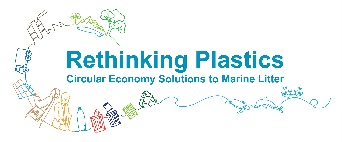 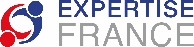 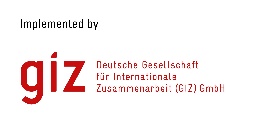 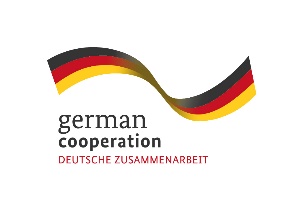 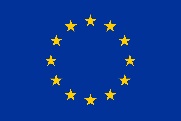 “Suy nghĩ lại về Nhựa – Giải pháp Kinh tế tuần hoàn cho Rác thải biển”Bản mô tả ý tưởng: Ý tưởng Dự án thí điểmTổng quan ý tưởng dự án và thông tin về tổ chức  Vui lòng hoàn thành bảng sau và cung cấp thêm thông tin về tổ chức của bạn và các hoạt động mà tổ chức của bạn đang triển khai trong tài liệu đính kèm.  Thực trang ban đầu và các mục đích  Vui lòng trình bày ngắn gọn về bối cảnh của khu vực/ quốc gia/ địa phương, các vấn đề, những thách thức, nhu cầu, cơ hội và mục tiêu chính của những hoạt động dự kiến. Mô tả địa điểm thí điểm và kinh nghiệm của tổ chức đối với những hoạt động này. Vui lòng nêu cụ thể việc phối hợp với chính quyền địa phương và các bên liên quan có thể hỗ trợ triển khai những hoạt động này. (Tối đa 3.500 ký tự bao gồm các khoảng trắng)  Tổng quan hoạt động đề xuấtVui lòng mô tả các hoạt động dự kiến (ví dụ:  đối thoại, tập huấn, nghiên cứu, nâng cao nhận thức v.v..) kèm theo thông tin về: (a) hoạt động, (b) kết quả/ đầu ra dự kiến; (c) các nhóm đối tượng mục tiêu; (d) các tổ chức phối hợp hoạt động, (e) khung thời gian triển khai hoạt động. Vui lòng trình bày cách thức lồng ghép kinh nghiệm quốc tế mà tổ chức sẽ áp dụng. (Tối đa 4.000 ký tự bao gồm các khoảng trắng)  Phương pháp triển khaiVui lòng mô tả ngắn gọn phương pháp triển khai các hoạt động dự kiến (ví dụ: điều phối, nhân sự thực hiện, quản lý tài chính, đóng góp bằng hiện vật từ tổ chức của bạn hoặc những tổ chức khác, hợp đồng thầu phụ với những tổ chức khác). (Tối đa 1.500 ký tự bao gồm các khoảng trắng)Truyền thông và duy trì hình ảnh, bình đẳng giới, tính bền vững và rủi ro  Vui lòng cung cấp câu trả lời ngắn gọn cho những câu hỏi sau (tối đa 5 dòng cho mỗi câu trả lời):  Tuyên bố của tổ chức nộp hồ sơ chínhTổ chức nộp hồ sơchính, được đại diện bởi người ký tên dưới đây, được ủy quyền ký hồ sơ , đại diện cho bất kỳ tổ chức và đơn vị liên kết đồng thực hiện trong đề xuất, tuyên bố tại đây rằng:Tổ chức nộp hồ sơ chính có nguồn tài chính, năng lực chuyên môn và bằng cấp như xác định tại phần 5, “Các tiêu chí hành chính”, của Lời mời gọi đề xuất cho ý tưởng dự án;Tổ chức nộp hồ sơ chính chịu trách nhiệm trực tiếp cho việc chuẩn bị, quản lý và thưc hiện dự án với các bên đồng thực hiện, các chi nhánh liên kết, nếu có, và không đóng vai trò là bên trung gian.; Nếu khoản vốn yêu cầu vượt trên EUR 60 000: tổ chứcnộp hồ sơ chính, các tổ chức đồng thực hiện, chi nhánh liên kết đồng thực hiện không nằm trong tinh huống bị loại trừ tham gia các hợp đồng, như được nêu trong phần 2.6.10.1. trong Bản hướng dẫn thực hành (có tại đường dẫn sau: http://ec.europa.eu/europeaid/prag/document.do ). Hơn nữa, nếu bị phát hiện là tổ chức chính, tổ chức đồng thưc hiện hoặc liên kết tham gia nằm trong danh sách loại trừ, các tổ chức nầy sẽ bị loại khỏi các thủ tục khác theo các Quy định Tài chính đang có hiệu lực; Tổ chức nộp hồ sơ chính, các tổ chức đồng thực hiện, chi nhánh phải sẵn sàng, khi có yêu cầu, nộp bổ sung các tài liệu hỗ trợ như: tư cách pháp lý của tổ chức đứng tên chính, bản sao tài khoản gần nhất của tổ chức nộp hồ sơ chính;  Tổ chức nộp hồ sơ chính và mỗi tổ chức, chi nhánh liên kết đồng thực hiện (nếu có) được cho là hợp lệ theo các tiêu chí đưa ra tại phần 5, ‘Các tiêu chí hành chính’, của lời Mời gọi nộp hồ sơ cho ý tưởng dự án thí điểm; Nếu được khuyến nghị cho việc nhận khoản tài trợ, tổ chức nộp hồ sơ chính, các tổ chức, liên kết đồng thực hiện chấp nhận các điều khoản trong hợp đồng như được viết trong Hợp đồng tiêu chuẩn được đính kèm trong phần phụ lục của Hướng dẫn cho Nộp hồ sơ (Phụ lục G) có tại đây http://ec.europa.eu/europeaid/prag/document.do?isAnnexes=true); Chúng tôi thừa nhận rằng nếu chúng tôi tham gia mặc dù nằm trong các tình huống được liệt kê tại Mục 2.6.10..1 của Hướng dẫn thực hành hoặc nếu đưa ra tuyên bố hoặc cung cấp thông tin mà chứng minh được là sai, chúng tôi có thể bị từ chối khỏi thủ tục này và bị xử phạt hành chính dưới hình thức loại trừ và xử phạt tài chính lên tới 10% tổng giá trị ước tính của khoản tài trợ được trao và thông tin này có thể được công bố trên trang mạng của Ủy ban theo Quy định Tài chính đang có hiệu lực. Chúng tôi biết rằng, vì mục đích bảo vệ lợi ích tài chính của EU, dữ liệu cá nhân của chúng tôi có thể được chuyển đến các dịch vụ kiểm toán nội bộ, đến hệ thống phát hiện và loại trừ sớm, đến Tòa án Kiểm toán châu Âu, cho Hội đồng giám sát các bất thường tài chính hoặc tới Văn phòng chống gian lận châu Âu.Đại diện Tổ chức nộp hồ sơ chính đã ký thay mặt cho các tổ chức, chi nhánh liên kết đồng thực hiện trong kiến nghị đề xuất Điều khoản bảo mật dữ liệuLưu ý: Tất cả các dữ liệu được cung cấp trong bản Mô tả này sẽ được lưu trữ và chia sẻ với Cơ quan Hợp tác quốc tế Đức (GIZ), Cơ quan Hợp tác Kỹ thuật Quốc tế Pháp (Expertise France), Liên minh châu Âu (EU) và Bộ Hợp tác và Phát triển kinh tế Liên bang Đức (BMZ), và các đối tác chính để phục vụ quá trình phối hợp và lựa chọn dự án trong tương lai. Khi gửi bản Mô tả này nghĩa là bạn đã đồng ý rằng các dữ liệu sẽ được lưu trữ và sử dụng vì những mục đích nêu trên.  Bạn có quyền yêu cầu thông tin về hình thức xử lý dữ liệu, sửa dữ liệu nếu cần thiết, hoặc yêu cầu hạn chế quá trình xử lý dữ liệu hoặc xóa dữ liệu tại bất kỳ thời điểm nào. Bạn cũng có thể thu hồi quyết định đồng ý cho các bên sử dụng dữ liệu được lưu trữ tại bất kỳ thời điểm nào. Vui lòng gửi yêu cầu thu hồi vào hòm thư fanny.quertamp@expertisefrance.fr. Tên dự ánĐịa điểm thực hiện (thành phố/ tỉnh,…)Lĩnh vực hoạt động(vui lòng đánh dấu vào ô phù hợp)Quản lý chất thải (EPR, DRS, tích hợp đội ngũ thu gom rác không chính thức) (R2) Sản xuất và tiêu dùng bền vững sản phẩm nhựa (R3)Lĩnh vực xuyên suốtMục tiêu tổng thể(tối đa 2 dòng)Ngày bắt đầu/kết thúc dự ánNgân sách dự kiến (€ / VND)Tên tổ chứcQuốc tịch/ quốc gia đăng ký Tư cách pháp nhân Trạng thái Phi lợi nhuậnNăm thành lậpSố năm kinh nghiệm liên quan đến chủ đề nàyĐịa chỉ đầy đủ Đầu mối liên hệ (họ tên, chức vụ, số điện thoại, địa chỉ e-mail)WebsiteCác tổ chức đối tác (tùy chọn)Khẳng định của tổ chức đứng làm chủ hồ sơ (xem phần 6)Tổ chức của bạn có kế hoạch đưa các hoạt động truyền thông và nâng cao nhận thức vào dự án như thế nào?   Tổ chức của bạn cân nhắc lồng ghép vấn đề bình đẳng giới vào trong các hoạt động như thế nào?  Tổ chức của bạn làm thế nào để giảm thiểu những rủi ro tiềm tàng của dự án này (ví dụ: các khía cạnh sức khỏe và an toàn, xung đột, quyền con người, môi trường)?  Tổ chức của bạn nhìn nhận vấn đề duy trì bền vững sau khi các hoạt động dự án được hoàn thành như thế nào?  Các hoạt động và kết quả có thể được nâng cấp hoặc nhân rộng ra những địa phương khác ở mức độ nào?  Tổ chức của bạn sẽ thúc đẩy việc phổ biến các bài học kinh nghiệm như thế nào?  Tổ chức của bạn dự kiến tổ chức theo dõi và đánh giá hoạt động như thế nào?  TênChữ kýVị tríNgày